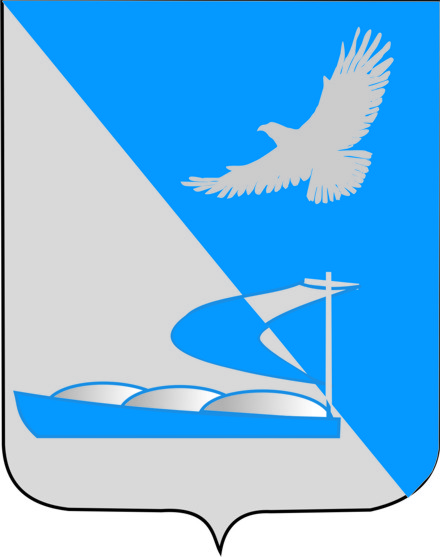 Совет муниципального образования«Ахтубинский район»Р Е Ш Е Н И Е04.06.2020 г.	                                                                                              № 89Об утверждении порядка предоставления в 2020 году иных межбюджетных трансфертов из бюджета муниципального образования «Ахтубинский район» муниципальным образованиям Ахтубинского района на реализацию Указов Президента Российской Федерации в рамках подпрограммы «Реализация мероприятий МО «Ахтубинский район» государственных программ Астраханской области» муниципальной программы «Повышение эффективности управления муниципальными финансами»В соответствии со статьей 142 Бюджетного кодекса Российской Федерации, Федеральным законом от 06.10.2003 № 131-ФЗ «Об общих принципах организации местного самоуправления в Российской Федерации», Указом Президента Российской Федерации от 07.05.2012 № 597 «О мероприятиях по реализации государственной социальной политики», порядком предоставления в 2020 году иных межбюджетных трансфертов на реализацию Указов Президента Российской Федерации в рамках ведомственной целевой программы «Повышение эффективности государственного управления в сфере культуры и туризма Астраханской области» государственной программы «Развитие культуры и туризма в Астраханской области», утвержденным постановлением Правительства Астраханской области от 12.09.2014 № 388-П «О государственной программе «Развитие культуры и туризма в Астраханской области»,Совет муниципального образования «Ахтубинский район»РЕШИЛ:1. Утвердить прилагаемый порядок предоставления в 2020 году иных межбюджетных трансфертов из бюджета муниципального образования «Ахтубинский район» муниципальным образованиям Ахтубинского района на реализацию Указов Президента Российской Федерации в рамках подпрограммы «Реализация мероприятий МО «Ахтубинский район» государственных программ Астраханской области» муниципальной программы «Повышение эффективности управления муниципальными финансами». 2. Настоящее решение опубликовать в газете «Ахтубинская правда», разместить на официальном сайте администрации МО «Ахтубинский район» и официальном сайте Совета МО «Ахтубинский район».3. Настоящее решение вступает в силу со дня его официального опубликования.Председатель Совета                                                                               В.И. АрхиповГлава муниципального образования                                                     А.А. Кириллов                                                                                                 Приложение к решению Совета МО «Ахтубинский район»              от 04. 06.2020 №  89Порядокпорядок предоставления в 2020 году иных межбюджетных трансфертов из бюджета муниципального образования «Ахтубинский район» муниципальным образованиям Ахтубинского района на реализацию Указов Президента Российской Федерации в рамках подпрограммы «Реализация мероприятий МО «Ахтубинский район» государственных программ Астраханской области» муниципальной программы «Повышение эффективности управления муниципальными финансами»1. Настоящий Порядок предоставления в 2020 году иных межбюджетных трансфертов из бюджета муниципального образования «Ахтубинский район» муниципальным образованиям Ахтубинского района на реализацию Указов Президента Российской Федерации в рамках подпрограммы «Реализация мероприятий МО «Ахтубинский район» государственных программ Астраханской области» муниципальной программы «Повышение эффективности управления муниципальными финансами» (далее – Порядок) разработан в соответствии со статьей 142 Бюджетного кодекса Российской Федерации и определяет условия предоставления в 2020 году иных межбюджетных трансфертов из бюджета муниципального образования «Ахтубинский район» муниципальным образованиям Ахтубинского района на реализацию Указов Президента Российской Федерации (далее - иные межбюджетные трансферты) в рамках государственной программы «Развитие культуры и туризма в Астраханской области», утвержденной постановлением Правительства Астраханской области от 12.09.2014 № 388-П. 2. Иные межбюджетные трансферты предоставляются за счет средств бюджета Астраханской области на частичное доведение размера средней заработной платы работников муниципальных учреждений культуры в целях недопущения снижения установленных Указом Президента Российской Федерации от 07.05.2012 № 597 «О мероприятиях по реализации государственной социальной политики» показателей оплаты труда работников учреждений культуры до 29 280,1 рубля.3. Получателями иных межбюджетных трансфертов являются муниципальные образования Ахтубинского района (далее - муниципальные образования).4. Иные межбюджетные трансферты носят целевой характер и используются только по прямому назначению.5. Иные межбюджетные трансферты предоставляются муниципальным образованиям в пределах бюджетных ассигнований, предусмотренных бюджету муниципального образования «Ахтубинский район» Законом Астраханской области от 12.12.2019 № 78/2019-ОЗ «О бюджете Астраханской области на 2020 год и на плановый период 2021 и 2022 годов», на цель, указанную в пункте 2 натоящего Порядка.6. Методика распределения иного межбюджетного трансферта между бюджетами муниципальных образований. Расчет и распределение осуществляется по следующей формуле:Сi = (X - Y) x k x 12 месяцев x N, где:Ci - объем иного межбюджетного трансферта бюджету i-го муниципального образования;X - плановый показатель среднемесячной заработной платы работников муниципальных учреждений культуры на 2020 год (29 280,1 рубля);Y - плановый показатель среднемесячной заработной платы работников муниципальных учреждений культуры на 2017 год (21 960,0 рубля);ki - среднесписочная численность работников муниципальных учреждений культуры по i-му муниципальному образованию;N - коэффициент, увеличивающий расходы по начислениям на выплаты по заработной плате, определенный в соответствии с тарифами страховых взносов в государственные внебюджетные фонды Российской Федерации, установленными федеральным законодательством.7. Условиями предоставления иных межбюджетных трансфертов являются:- наличие в муниципальном образовании работников муниципальных учреждений культуры;- наличие письменного обязательства муниципального образования о достижении им планового показателя среднемесячной заработной платы работников муниципальных учреждений культуры (29 280,1 рубля);- наличие письменного обязательства муниципального образования по возврату средств иных межбюджетных трансфертов в размере и в случае, предусмотренных пунктом 16 настоящего Порядка.8. Для получения иных межбюджетных трансфертов муниципальное образование до 29 мая 2020 года представляет в управление культуры и кинофикации администрации муниципального образования «Ахтубинский район» для направления в министерство культуры Астраханской области следующие документы:- заявку на получение иных межбюджетных трансфертов в произвольной письменной форме с указанием объема средств;- письменное обязательство муниципального образования о достижении им планового показателя среднемесячной заработной платы работников муниципальных учреждений культуры (29 280,1 рубля);- письменное обязательство муниципального образования по возврату средств иных межбюджетных трансфертов в размере и в случае, предусмотренных пунктом 16 настоящего Порядка.9. Основанием для отказа в предоставлении иных межбюджетных трансфертов является: - представление неполного пакета документов, указанных в пункте 8 настоящего Порядка, и (или) недостоверных сведений в них; - несоблюдение срока представления документов, указанного в пункте 8 настоящего Порядка;- несоблюдение условий предоставления иных межбюджетных трансфертов, указанных в пункте 7 настоящего Порядка.10. В случае отказа в предоставлении иных межбюджетных трансфертов по основаниям, указанным в абзацах втором, четвертом пункта 9 настоящего Порядка, муниципальное образование имеет право на повторное обращение за предоставлением иных межбюджетных трансфертов после устранения оснований для отказа в предоставлении иных межбюджетных трансфертов, но не позднее срока, указанного в абзаце первом пункта 9 настоящего Порядка. 11. Решение о предоставлении (об отказе в предоставлении) иных межбюджетных трансфертов (далее - решение) принимается правовым актом министерства культуры и туризма Астраханской области.12. Основанием для перечисления иных межбюджетных трансфертов муниципальному образованию является соглашение о предоставлении в 2020 году иных межбюджетных трансфертов из бюджета муниципального образования «Ахтубинский район» муниципальному образованию Ахтубинского района на реализацию Указов Президента Российской Федерации в рамках подпрограммы «Реализация мероприятий МО «Ахтубинский район» государственных программ Астраханской области» муниципальной программы «Повышение эффективности управления муниципальными финансами» (далее – соглашение), заключенное между муниципальным образованием «Ахтубинский район» и муниципальным образованием.13. Муниципальное образование ежеквартально, до 5-го числа месяца, следующего за отчетным кварталом, начиная с отчета за квартал, в котором заключено соглашение, представляет в управление культуры и кинофикации администрации муниципального образования «Ахтубинский район» отчеты в сроки и по форме, установленные соглашением.14. Муниципальное образование «Ахтубинский район» в соответствии с законодательством Российской Федерации обеспечивает соблюдение муниципальными образованиями условий, целей и порядка, установленных при предоставлении иных межбюджетных трансфертов.15. Муниципальное образование несет ответственность за соблюдение условий, целей и порядка, установленных при предоставлении иных межбюджетных трансфертов.В случае выявления муниципальным образованием «Ахтубинский район» нарушений условий, целей и порядка, установленных при предоставлении иных межбюджетных трансфертов, муниципальное образование «Ахтубинский район» в течение 3 рабочих дней со дня выявления указанных нарушений направляет муниципальному образованию уведомление об устранении выявленных нарушений.Муниципальное образование в течение 2 рабочих дней со дня получения уведомления об устранении выявленных нарушений обязано устранить выявленные нарушения.В случае не устранения муниципальным образованием выявленных нарушений в срок, установленный абзацем третьим настоящего пункта, к нему применяются меры бюджетного принуждения в порядке, установленном бюджетным законодательством Российской Федерации.16. В случае если муниципальным образованием по состоянию на 31 декабря 2020 года допущены нарушения обязательств, предусмотренных соглашением, в части достижения показателей результативности использования иных межбюджетных трансфертов и в срок до 20 марта 2021 года указанные нарушения не устранены, то до 10 апреля 2021 года из бюджета муниципального образования в бюджет муниципального образования «Ахтубинский район» подлежат возврату средства (Vвозврата) в размере, определяемом по формуле:Vвозврата = (Vтр x k x m / n) x 0,1,где:Vтр – размер иного межбюджетного трансферта, предоставленного бюджету муниципального образования;m – количество показателей результативности использования иного межбюджетного трансферта, по которым индекс, отражающий уровень недостижения i-го показателя результативности использования иного межбюджетного трансферта, имеет положительное значение;n – общее количество показателей результативности использования иного межбюджетного трансферта;k – коэффициент возврата иного межбюджетного трансферта.17. Коэффициент возврата иного межбюджетного трансферта определяется по формуле:k = SUM Di / m,где:Di – индекс, отражающий уровень недостижения значения i-го показателя результативности использования иного межбюджетного трансферта, который рассчитывается по формуле:Di = 1 – Ti / Si,где:Ti – фактически достигнутое значение i-го показателя результативности использования иного межбюджетного трансферта на отчетную дату;Si – плановое значение i-го показателя результативности использования иного межбюджетного трансферта, установленное соглашением.При расчете коэффициента возврата иного межбюджетного трансферта используются только положительные значения индекса, отражающего уровень недостижения i-го показателя результативности использования иного межбюджетного трансферта.18. Остаток неиспользованного иного межбюджетного трансферта по состоянию на 1 января текущего финансового года (при наличии) подлежит возврату из бюджета муниципального образования в доход бюджета муниципального образования «Ахтубинский район» в сроки и порядке, установленные бюджетным законодательством Российской Федерации.19. Показатель результативности использования иных межбюджетных трансфертов:Показатель результативностиЕд. изм.2020 годДостижение планового показателя среднемесячной заработной платы работников муниципальных учреждений культурыруб.29 280,1